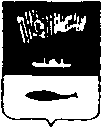 АДМИНИСТРАЦИЯ ГОРОДА МУРМАНСКАП О С Т А Н О В Л Е Н И Е  _________                                                                                         ___________О внесении изменений в приложение к постановлению администрации города Мурманска от 13.11.2017 № 3602 «Об утверждении муниципальной программы города Мурманска «Градостроительная политика» на 2018-2024 годы»(в ред. постановления от 04.06.2018 № 1640)В соответствии с Бюджетным кодексом Российской Федерации, Федеральным законом от 06.10.2003 № 131-ФЗ «Об общих принципах организации местного самоуправления в Российской Федерации», Уставом муниципального образования город Мурманск, решением Совета депутатов города Мурманска от 15.12.2017 № 42-739 «О бюджете муниципального образования город Мурманск на 2018 год и на плановый период 2019 и 2020 годов», постановлением администрации города Мурманска от 21.08.2013          № 2143 «Об утверждении Порядка разработки, реализации и оценки эффективности муниципальных программ города Мурманска», в целях повышения эффективности и результативности расходования бюджетных средств п о с т а н о в л я ю:1. Внести в приложение к постановлению администрации города Мурманска от 13.11.2017 № 3602 «Об утверждении муниципальной программы города Мурманска «Градостроительная политика» на 2018-2024 годы» (в ред. постановления от 04.06.2018 № 1640) следующие изменения:1.1. Строку «Финансовое обеспечение программы» паспорта муниципальной программы изложить в следующей редакции:  1.2. Внести в раздел I «Подпрограмма «Поддержка и стимулирование строительства на территории муниципального образования город Мурманск» на 2018-2024 годы» следующие изменения:1.2.1. Строку «Финансовое обеспечение подпрограммы» паспорта подпрограммы изложить в следующей редакции:1.2.2.  Таблицу 3.1 «Перечень основных мероприятий подпрограммы на 2018-2020 годы» подраздела 3 «Перечень основных мероприятий подпрограммы на 2018-2024 годы» изложить в новой редакции согласно приложению № 1 к настоящему постановлению.	1.2.3. Таблицу «Приоритетные территории для подготовки документации по планировке территории (проекта планировки и проекта межевания территории), в том числе для последующего предоставления земельных участков многодетным семьям» изложить в новой редакции согласно приложению № 2 к настоящему постановлению.1.2.4. Подраздел 4 «Обоснование ресурсного обеспечения подпрограммы» изложить в новой редакции согласно приложению № 3 к настоящему постановлению.2. Управлению финансов администрации города Мурманска        (Умушкина О.В.) обеспечить финансирование расходов на реализацию муниципальной программы города Мурманска «Градостроительная политика» на 2018-2024 годы в объеме, установленном решением Совета депутатов города Мурманска о бюджете муниципального образования город Мурманск на соответствующий финансовый год.3. Отделу информационно-технического обеспечения и защиты информации администрации города Мурманска (Кузьмин А.Н.) разместить настоящее постановление с приложениями на официальном сайте администрации города Мурманска в сети Интернет.4. Редакции газеты «Вечерний Мурманск» (Хабаров В.А.) опубликовать настоящее постановление с приложениями.5. Настоящее постановление вступает в силу со дня официального опубликования и распространяется на правоотношения, возникшие с 04.07.2018. 6. Контроль за выполнением настоящего постановления возложить на заместителя главы администрации города Мурманска Изотова А.В.Глава администрации города Мурманска                                                                               А.И. Сысоев3.1. Перечень основных мероприятий подпрограммы на 2018 – 2020 годы____________________1 Входит в показатель «Площадь территории, на которую разработана документация по планировке территории, в том числе для последующего предоставления земельных участков многодетным семьям» мероприятия 1.1. «Архитектурно-планировочные работы».2 Входит в показатель «Количество образованных земельных участков для предоставления многодетным семьям» мероприятия 1.1. «Архитектурно-планировочные работы».3 Входит в показатель «Обеспеченность земельных участков объектами коммунальной инфраструктуры» мероприятия 1.4. «Обеспечение земельных участков под строительство, объектами коммунальной инфраструктуры, в т.ч. земельных участков, предоставляемых на безвозмездной основе многодетным семьям».4 Входит в показатель «Количество многодетных семей, получивших социальную выплату» мероприятия 1.5. «Софинансирование за счет средств местного бюджета к субсидии из областного бюджета для предоставления социальных выплат многодетным семьям для строительства жилья на предоставленных на безвозмездной основе земельных участках».3.3. Детализация направлений расходов на 2018-2024 годы______________________4. Обоснование ресурсного обеспечения подпрограммыНа реализацию мероприятий подпрограммы предусматриваются средства в объеме 214 636,3 тыс. руб. за счет средств бюджета муниципального образования город Мурманск в объемах, установленных на соответствующий финансовый год и плановый период.При наличии ресурсов могут быть использованы средства из внебюджетных источников.В случае внесения изменений в бюджет на очередной финансовый год и плановый период в части бюджетных ассигнований на реализацию подпрограммы соответствующие изменения вносятся в настоящую подпрограмму.Объемы указанных средств являются прогнозными и подлежат ежегодному уточнению._________________________________Финансовое обеспечение программыВсего по программе: 478 145,8 тыс. руб., в т.ч.: МБ 437 821,1 тыс. руб., из них:2018 год – 69 230,9 тыс. руб.,2019 год – 86 788,6 тыс. руб.,2020 год – 79 215,6 тыс. руб.,2021 год – 51 195,5 тыс. руб.,2022 год – 50 097,5 тыс. руб.,2023 год – 50 097,5 тыс. руб., 2024 год – 51 195,5 тыс. руб. ОБ: 40 324,7 тыс. руб., из них:2018 год – 13 174,9 тыс. руб.,2019 год – 13 374,9 тыс. руб.,2020 год – 13 774,9 тыс. руб.,2021 год – 0,0 тыс. руб.,2022 год – 0,0 тыс. руб.,2023 год – 0,0 тыс. руб.,2024 год – 0,0 тыс. руб.Финансовое обеспечение подпрограммыВсего по подпрограмме: 214 636,3 тыс. руб., в т.ч.: МБ: 174 311,6  тыс. руб., из них:2018 год – 32 932,6 тыс. руб.,2019 год – 49 518,0 тыс. руб.,2020 год – 41 945,0 тыс. руб.,2021 год – 13 028,0 тыс. руб.,2022 год – 11 930,0 тыс. руб.,2023 год – 11 930,0 тыс. руб.,2024 год – 13 028,0 тыс. руб.ОБ: 40 324,7 тыс. руб., из них:2018 год – 13 174,9 тыс. руб.,2019 год – 13 374,9 тыс. руб.,2020 год – 13 774,9 тыс. руб.,2021 год – 0,0 тыс. руб.,2022 год – 0,0 тыс. руб.,2023 год – 0,0 тыс. руб.,2024 год – 0,0 тыс. руб.Приложение № 1к постановлению администрациигорода Мурманскаот ______________ № ______№п/пЦель,   
  основные   
   мероприятияСрок выполнения (квартал,  год)Источники   
финансированияОбъемы финансирования, тыс. руб.Объемы финансирования, тыс. руб.Объемы финансирования, тыс. руб.Объемы финансирования, тыс. руб.Показатели (индикаторы)  результативности выполнения основных мероприятийПоказатели (индикаторы)  результативности выполнения основных мероприятийПоказатели (индикаторы)  результативности выполнения основных мероприятийПоказатели (индикаторы)  результативности выполнения основных мероприятийИсполнители,   перечень   
организаций, 
участвующих в реализации основных мероприятий№п/пЦель,   
  основные   
   мероприятияСрок выполнения (квартал,  год)Источники   
финансированияВсего2018 год2019 год2020 годНаименование,  ед. измерения2018 год2019 год2020 годИсполнители,   перечень   
организаций, 
участвующих в реализации основных мероприятий12345678910111213Цель: создание условий для строительства                                                Цель: создание условий для строительства                                                Цель: создание условий для строительства                                                Цель: создание условий для строительства                                                Цель: создание условий для строительства                                                Цель: создание условий для строительства                                                Цель: создание условий для строительства                                                Цель: создание условий для строительства                                                Цель: создание условий для строительства                                                Цель: создание условий для строительства                                                Цель: создание условий для строительства                                                Цель: создание условий для строительства                                                Цель: создание условий для строительства                                                1.Основное мероприятие: создание условий для строительства2018-2020Всего164 720,346 107,562 892,955 719,9Обеспечение развития территорий для строительства,да-1, нет-0 111КГ и ТР, конкурс-ный отбор1.1Архитектурно-планировочные работы2018-2020МБ82 199,814 017,838 216,329 965,7Площадь территорий, на которые выполнены      инженерные изыскания, га5913163КГ и ТР, конкурс-ный отбор1.1Архитектурно-планировочные работы2018-2020МБ82 199,814 017,838 216,329 965,7Площадь территории, на которую разработана    документация по планировке территории, в том числе для последующего предоставления земельных участков многодетным семьям, га 6269,2101КГ и ТР, конкурс-ный отбор1.1Архитектурно-планировочные работы2018-2020МБ82 199,814 017,838 216,329 965,7Количество проведенных конкурсов, ед.111КГ и ТР, конкурс-ный отбор1.1Архитектурно-планировочные работы2018-2020МБ82 199,814 017,838 216,329 965,7Количество земельных участков, образованных для предоставления под строительство, шт.202020КГ и ТР, конкурс-ный отбор1.1Архитектурно-планировочные работы2018-2020МБ82 199,814 017,838 216,329 965,7Количество образованных земельных участков для предоставления многодетным семьям, шт.0213122КГ и ТР, конкурс-ный отбор1.1Архитектурно-планировочные работы2018-2020МБ82 199,814 017,838 216,329 965,7Выполнение работ по внесению изменений в Правила землепользования и застройки муниципального образования город Мурманск, да-1, нет-0111КГ и ТР, конкурс-ный отбор1.1Архитектурно-планировочные работы2018-2020МБ82 199,814 017,838 216,329 965,7Актуализация генерального плана муниципального образования город Мурманск, да-1, нет-0100КГ и ТР, конкурс-ный отбор1.1Архитектурно-планировочные работы2018-2020МБ82 199,814 017,838 216,329 965,7Выполнение землеустроительных  работ по изменению границ муниципального образования город Мурманск и внесение сведений (изменения сведений) в государственный кадастр недвижимости, в том числе разработка и осуществление мероприятий по установлению границ на местности, да-1, нет-0010КГ и ТР, конкурс-ный отбор1.1Архитектурно-планировочные работы2018-2020МБ82 199,814 017,838 216,329 965,7Актуализация программы комплексного развития социальной инфраструктуры муниципального образования город Мурманск, да-1, нет-0010КГ и ТР, конкурс-ный отбор№п/пЦель,   
  основные   
   мероприятияСрок выполнения (квартал,  год)Источники   
финансированияОбъемы финансирования, тыс. руб.Объемы финансирования, тыс. руб.Объемы финансирования, тыс. руб.Объемы финансирования, тыс. руб.Показатели (индикаторы)  результативности выполнения основных мероприятийПоказатели (индикаторы)  результативности выполнения основных мероприятийПоказатели (индикаторы)  результативности выполнения основных мероприятийПоказатели (индикаторы)  результативности выполнения основных мероприятийИсполнители   перечень   
организаций, 
участвую-щихв реализации основных мероприятий№п/пЦель,   
  основные   
   мероприятияСрок выполнения (квартал,  год)Источники   
финансированияВсего2018 год2019 год2020 годНаименование,  ед. измерения2018 год2019 год2020 годИсполнители   перечень   
организаций, 
участвую-щихв реализации основных мероприятий123456789101112131.2.Субсидия на планировку территорий, формирование (образование) земельных участков, предоставленных на безвозмездной основе многодетным семьям, и обеспечение их объектами коммунальной и дорожной инфраструктуры2018-2020ОБ38 924,712 974,912 974,912 974,9Площадь территории, на которую разработана документация по планировке территории, в том числе для последующего предоставления земельных участков многодетным семьям, га16269,2101КГ и ТР1.2.Субсидия на планировку территорий, формирование (образование) земельных участков, предоставленных на безвозмездной основе многодетным семьям, и обеспечение их объектами коммунальной и дорожной инфраструктуры2018-2020ОБ38 924,712 974,912 974,912 974,9Количество образованных земельных участков для предоставления многодетным семьям, шт.2 0213122КГ и ТР1.2.Субсидия на планировку территорий, формирование (образование) земельных участков, предоставленных на безвозмездной основе многодетным семьям, и обеспечение их объектами коммунальной и дорожной инфраструктуры2018-2020ОБ38 924,712 974,912 974,912 974,9Обеспеченность земельных участков объектами коммунальной инфраструктуры,  да-1, нет-0, 3111КГ и ТР1.3.Софинансирование за счет средств местного бюджета к субсидии из областного бюджета на планировку  территорий, формирование (образование) земельных участков, предоставленных на безвозмездной основе многодетным семьям, и обеспечение их объектами коммунальной и дорожной инфраструктуры2018-2020МБ29 245,09 748,59 748, 29 748,3Количество образованных земельных участков для предоставления многодетным семьям, шт. 0213122КГ и ТР1.4.Обеспечение земельных участков под  строительство, объектами коммунальной инфраструктуры, в т.ч. земельных участков, предоставляемых на безвозмездной основе многодетным семьям2018-2020МБ11 899,09 016,01 253,01 630,0Обеспеченность земельных участков объектами коммунальной инфраструктуры, да-1, нет-0111КГ и ТР 1.5.Софинансирование за счет  средств местного бюджета к субсидии из областного бюджета для предоставления социальных выплат многодетным семьям для строительства жилья на предоставленных на безвозмездной основе земельных участках2018-2020МБ1 051,8150,3300,5601,0Количество многодетных семей, получивших социальную выплату, ед.155КГ и ТР№п/пЦель,   
  основные   
   мероприятияСрок выполнения (квартал,  год)Источники   
финансированияОбъемы финансирования, тыс. руб.Объемы финансирования, тыс. руб.Объемы финансирования, тыс. руб.Объемы финансирования, тыс. руб.Показатели (индикаторы)  результативности выполнения основных мероприятийПоказатели (индикаторы)  результативности выполнения основных мероприятийПоказатели (индикаторы)  результативности выполнения основных мероприятийПоказатели (индикаторы)  результативности выполнения основных мероприятийИсполнители   перечень   
организаций, 
участвую-щихв реализации основных мероприятий№п/пЦель,   
  основные   
   мероприятияСрок выполнения (квартал,  год)Источники   
финансированияВсего2018 год2019 год2020 годНаименование,  ед. измерения2018 год2019 год2020 годИсполнители   перечень   
организаций, 
участвую-щихв реализации основных мероприятий123456789101112131.6.Субсидия для предоставления социальных выплат многодетным семьям для строительства жилья на предоставленных на безвозмездной основе земельных участках2018-2020ОБ1 400,0200,0400,0800,0Количество многодетных семей, получивших социальную выплату, ед. 4155КГ и ТРВсего поподпрограмме:Всего164 720,346 107,562 892,955 719,9Всего поподпрограмме:МБ124 395,632 932,649 518,041 945,0Всего поподпрограмме:ОБ40 324,713 174,913 374,913 774,9№п/пНаименованиеИсточники финансированияОбъем финансирования, тыс. руб.Объем финансирования, тыс. руб.Объем финансирования, тыс. руб.Объем финансирования, тыс. руб.Объем финансирования, тыс. руб.Объем финансирования, тыс. руб.Объем финансирования, тыс. руб.Объем финансирования, тыс. руб.Объем финансирования, тыс. руб.Объем финансирования, тыс. руб.Объем финансирования, тыс. руб.Объем финансирования, тыс. руб.Объем финансирования, тыс. руб.Объем финансирования, тыс. руб.№п/пНаименованиеИсточники финансированияВсего2018 год2018 год2018 год2019 год2020 год2020 год2021 год2021 год2022 год2022 год2023 год2023 год2024 год123455567788991010111.Основное мероприятие: создание условий для строительстваМБ174 311,632 932,632 932,632 932,649 518,041 945,041 945,013 028,013 028,011 930,011 930,011 930,011 930,013 028,01.Основное мероприятие: создание условий для строительстваОБ 40 324,713 174,913 174,913 174,913 374,913 774,913 774,90,00,00,00,00,00,00,01.Основное мероприятие: создание условий для строительстваВсего:214 636,346 107,546 107,546 107,562 892,955 719,955 719,913 028,013 028,011 930,011 930,011 930,011 930,013 028,01.1Архитектурно-планировочные работыМБ123 265,814 017,814 017,814 017,838 216,329 965,729 965,79 143,09 143,010 275,010 275,010 275,010 275,011 373,01.1.1Выполнение инженерных изысканий, в том числе для последующей разработки градостроительной документацииМБ68 180,02 882,02 882,02 882,027 506,321 205,721 205,73 923,03 923,04 915,04 915,05 015,05 015,02 733,01.1.2Подготовка документации по планировке территории, в том числе для последующего предоставления земельных участков многодетным семьямМБ23 570,82 460,82 460,82 460,83 950,05 500,05 500,03 360,03 360,03 600,03 600,03 660,03 660,01 040,01.1.3Проведение архитектурных конкурсов на отдельные элементы территории города МурманскаМБ700,0100,0100,0100,0100,0100,0100,0100,0100,0100,0100,0100,0100,0100,01.1.4Образование земельных участков для предоставления под строительствоМБ3 300,0400,0400,0400,0400,0500,0500,0500,0500,0500,0500,0500,0500,0500,01.1.5Образование  земельных участков для предоставления многодетным семьямМБ1 400,0300,0300,0300,0600,0500,0500,0-------1.1.6Выполнение работ по внесению изменений в Правила землепользования и застройки муниципального образования город МурманскМБ9 115,0875,0875,0875,02 160,02 160,02 160,01 260,01 260,01 160,01 160,01 000,01 000,0500,01.1.7Актуализация генерального плана муниципального образования город МурманскМБ13 500,07 000,07 000,07 000,0--------- 6 500,01.1.8Выполнение землеустроительных работ по изменению границ муниципального образования город Мурманск и внесение сведений (изменения сведений) в государственный кадастр недвижимости, в том числе разработка и осуществление мероприятий по установлению границ на местностиМБ1 500,0---1 500,0---------1.1.9Актуализация программы комплексного развития социальной инфраструктуры муниципального образования город МурманскМБ2 000,0---2 000,0---------1.2.Субсидия на планировку территорий, формирование (образование) земельных участков, предоставленных на безвозмездной основе многодетным семьям, и обеспечение их объектами коммунальной и дорожной инфраструктурыОБ38 924,712 974,912 974,912 974,912 974,912 974,912 974,9-------№п/пНаименованиеИсточники финансированияОбъем финансирования, тыс. руб.Объем финансирования, тыс. руб.Объем финансирования, тыс. руб.Объем финансирования, тыс. руб.Объем финансирования, тыс. руб.Объем финансирования, тыс. руб.Объем финансирования, тыс. руб.Объем финансирования, тыс. руб.Объем финансирования, тыс. руб.Объем финансирования, тыс. руб.Объем финансирования, тыс. руб.Объем финансирования, тыс. руб.Объем финансирования, тыс. руб.Объем финансирования, тыс. руб.№п/пНаименованиеИсточники финансированияВсегоВсего2018 год2019 год2019 год2020 год2021 год2021 год2022 год2022 год2023 год2023 год2024 год2024 год1234456678899101011111.2.1Подготовка документации по планировке территории, в том числе для последующего предоставления земельных участков многодетным семьямОБ2 174,92 174,9974,9500,0500,0700,0--------1.2.2Образование земельных участков для предоставления под строительствоОБ149,8149,80,074,974,974,9--------1.2.3Обеспечение земельных участков под  строительство, объектами коммунальной инфраструктуры, в т.ч. земельных участков, предоставляемых на безвозмездной основе многодетным семьямОБ36 600,036 600,012 000,012 400,012 400,012 200,0--------1.3.Софинансирование за счет средств местного бюджета к субсидии из областного бюджета на планировку  территорий, формирование (образование) земельных участков, предоставленных на безвозмездной основе многодетным семьям, и обеспечение их объектами коммунальной и дорожной инфраструктурыМБ29 245,029 245,09 748,59 748,29 748,29 748, 3--------1.4.Обеспечение земельных участков под  строительство, объектами коммунальной инфраструктуры, в т.ч. земельных участков, предоставляемых на безвозмездной основе многодетным семьямМБ20 529,020 529,09 016,01 253,01 253,01 630,03 830,03 830,01 600,01 600,01 600,01 600,01 600,01 600,01.5.Софинансирование за счет  средств местного бюджета к субсидии из областного бюджета для предоставления социальных выплат многодетным семьям для строительства жилья на предоставленных на безвозмездной основе земельных участкахМБ1 271,81 271,8150,3300,5300,5601,055,055,055,055,055,055,055,055,01.6.Субсидии для предоставления социальных выплат многодетным семьям для строительства жилья на предоставленных на безвозмездной основе земельных участкахОБ1 400,01 400,0200,0400,0400,0800,0--------Приложение № 2к постановлению администрациигорода Мурманскаот ______________ № ______Приоритетные территории для подготовки документации по планировкетерритории (проекта планировки и проекта межевания территории),в том числе для последующего предоставления земельных участков многодетным семьямПриоритетные территории для подготовки документации по планировкетерритории (проекта планировки и проекта межевания территории),в том числе для последующего предоставления земельных участков многодетным семьямПриоритетные территории для подготовки документации по планировкетерритории (проекта планировки и проекта межевания территории),в том числе для последующего предоставления земельных участков многодетным семьямПриоритетные территории для подготовки документации по планировкетерритории (проекта планировки и проекта межевания территории),в том числе для последующего предоставления земельных участков многодетным семьямПриоритетные территории для подготовки документации по планировкетерритории (проекта планировки и проекта межевания территории),в том числе для последующего предоставления земельных участков многодетным семьямПриоритетные территории для подготовки документации по планировкетерритории (проекта планировки и проекта межевания территории),в том числе для последующего предоставления земельных участков многодетным семьям№п/пМестоположение территорииГод подготовки документацииПлощадь территории, гаГод постановки земельного участка на кадастровый учет Количество земельных участков под ИЖС, шт.1г. Мурманск, Первомайский административный округ,                    в районе ул. Достоевского,  кадастровый квартал 51:20:00013002018202019352г. Мурманск, Ленинский административный округ, жилой район Росляково, кадастровый квартал 51:06:001010120182201983г. Мурманск, Первомайский административный округ в районе  ул. Капитана Орликовой, кадастровый квартал 51:20:0001009, 51:20:00013002018402019704г. Мурманск, Первомайский административный округ,                     восточнее проезда Ледокольного, с западной стороны автодороги Р-21 «Кола» Санкт-Петербург-Петрозаводск-Мурманск-Печенга-граница с Королевством Норвегия2018-201929,72019100№п/пМестоположение территорииГод подготовки документацииПлощадь территории, гаГод постановки земельного участка на кадастровый учет Количество земельных участков под ИЖС, шт.5г. Мурманск, Первомайский административный округ, в районе пр. Молодежный, земельный участок с кадастровым № 51:20:0000000:154292019372020706г. Мурманск, Ленинский административный округ, жилой район Росляково, кадастровый квартал 51:06:0010102  20192,52020-7г. Мурманск, Первомайский административный округ, кадастровый квартал 51:20:0001601 (в р-не ул. Прибрежной)2019-2020112020528г. Мурманск, территория улицы Планерная, Карла Маркса, от улицы Планерной до улицы Рогозерской, Рогозерская, Радищева, Академика Павлова от улицы Радищева до улицы Генерала Фролова, Чехова, Полухина, Генерала Фролова, Куйбышева от улицы Радищева до улицы Чехова в Октябрьском административном округе 2019-2020352020-9Внесение изменений в документацию по планировке территории (проекта планировки территории и проекта межевания территории) района «Жилстрой 1» в Первомайском административном округе города Мурманска202040--№п/пМестоположение территорииГод подготовки документацииПлощадь территории, гаГод постановки земельного участка на кадастровый учет Количество земельных участков под ИЖС, шт.10Внесение изменений в проект планировки территории и проект межевания территории, ограниченной улицами Бондарной, Баумана, Первомайской и проспектом Кольским, в Первомайском административном округе города Мурманска202015--11г. Мурманск, Ленинский административный округ, просп. Героев-североморцев, в кадастровых кварталах 51:20:0003172, 51:20:000 32022021282022-12г. Мурманск, Первомайский административный округ, жилой район Абрам-Мыс, кадастровый квартал 51:20:00016042021142022-13г. Мурманск, Ленинский административный округ, кадастровый квартал 51:20:0003204 (в р-не ул. Успенского)2021212022-14г. Мурманск, Первомайский административный округ, кадастровый квартал 51:20:0001055 (в р-не ул. Фестивальной)2022242023-15г. Мурманск, Октябрьский административный округ, кадастровые кварталы 51:20:0002014, 51:20:0002015 (1)2023222024-16г. Мурманск, Октябрьский административный округ, кадастровые кварталы 51:20:0002013, 51:20:0002014, 51:20:0002015 (2)2023132024-Итого354,2335Приложение № 3к постановлению администрациигорода Мурманскаот ____________ № ______          Наименование          Всего,  тыс. руб.В том числе по годамреализации, тыс. руб.В том числе по годамреализации, тыс. руб.В том числе по годамреализации, тыс. руб.В том числе по годамреализации, тыс. руб.В том числе по годамреализации, тыс. руб.В том числе по годамреализации, тыс. руб.В том числе по годамреализации, тыс. руб.          Наименование          Всего,  тыс. руб.2018 год2019 год2020 год2021 год2022 год2023 год2024 год123456789Всего по подпрограмме:          214 636,346 107,562 892,955 719,913 028,011 930,011 930,013 028,0в том числе за счет:средств бюджета муниципальногообразования город Мурманск174 311,632 932,649 518,041 945,013 028,011 930,011 930,013 028,0средств областного бюджета40 324,713 174,913 374,913 774,90,00,00,00,0средств федерального бюджета  внебюджетных средств          